President’s Council of Hutchinson Island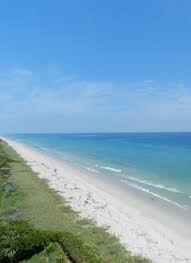 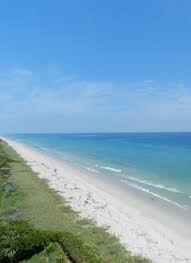 11007 S. Ocean Dr. #6220Jensen Beach, FL 34957e-mail: pcofhi@gmail.comWebsite:  https://pcofhi.com/President’s Council Membership MeetingMarch 17, 2020		2:00pm Island Club – 10410 S Ocean DrPresident’s Report (Charles Grande)Announce future meeting dates and guest speakers.Introduce guest speakers – Shelley Turlock, and USACE   representatives; Commissioner Frannie Hutchinson and Josh Revord, SLC representatives.Federal South St Lucie (SLC) Beach ProjectUSACE mission, mandate and projects Overview of the 50-year beach preservation program, including the provisions and benefits, both “scheduled” and post-hurricane nourishments Explanation of the rules of the program and the federal cost share parametersDescription of differences/similarities of the implementation process for the SLC vs other federal projects Looking ahead discuss results of the SE Coastal Study, impacts of future technological changes, reaction to changes in rising sea levels, and possibilities for regionalization efforts  Q & A/Open Discussion (All)  Presidents Council Website pcofhi.com